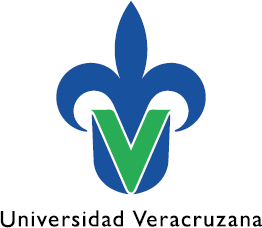 Notificación de baja de movimiento de beca  XX de XXXX de 202xN.P. XXXXNombre del Director(a)Director General de InvestigacionesP R E S E N T EPor medio del presente hago constar que C. nombre del becario(a), dejará de ejercer la beca (Tipo de beca, categoría, puesto y programa) a partir del día (Fecha de baja) en la Dependencia (Nombre de la dependencia donde realiza las actividades), (región), ubicada en (Dirección de la Dependencia), Veracruz de Ignacio de la Llave, México.Derivado de lo anterior, se hace de su conocimiento para el trámite correspondiente."Lis de Veracruz: Arte, Ciencia, Luz"c.c.p. Dirección de Personal. PresenteNOTAS:1.- Este documento debe entregarse en dos tantos: 1 entidad académica o dependencia, 1 Dirección de Personal. 2.- Asimismo el documento carece de validez si no cumple con la totalidad de los requisitos establecidos en el trámite de becas.3.-Es responsabilidad de la EAD la notificación de la baja de manera inmediata, en caso de no hacerlo será responsable de la emisión de un pago en exceso.(Nombre y firma del Titular de la Entidad Academica/Dependencia, Director de la Facultad de Danza o Investigador) PUESTO(Entidad Académica/Dependencia)Universidad Veracruzana